Сумочки - открытки к 8 марта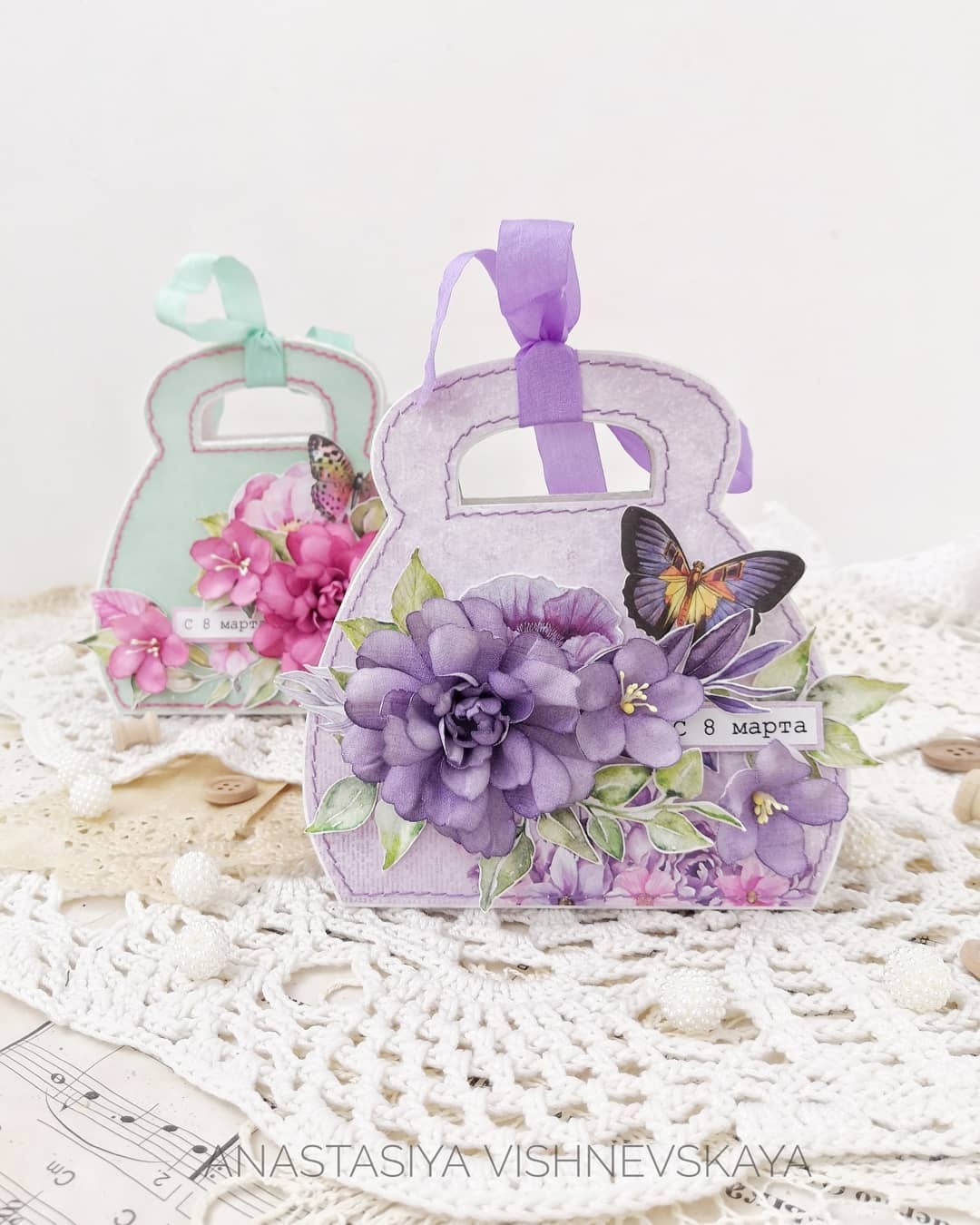 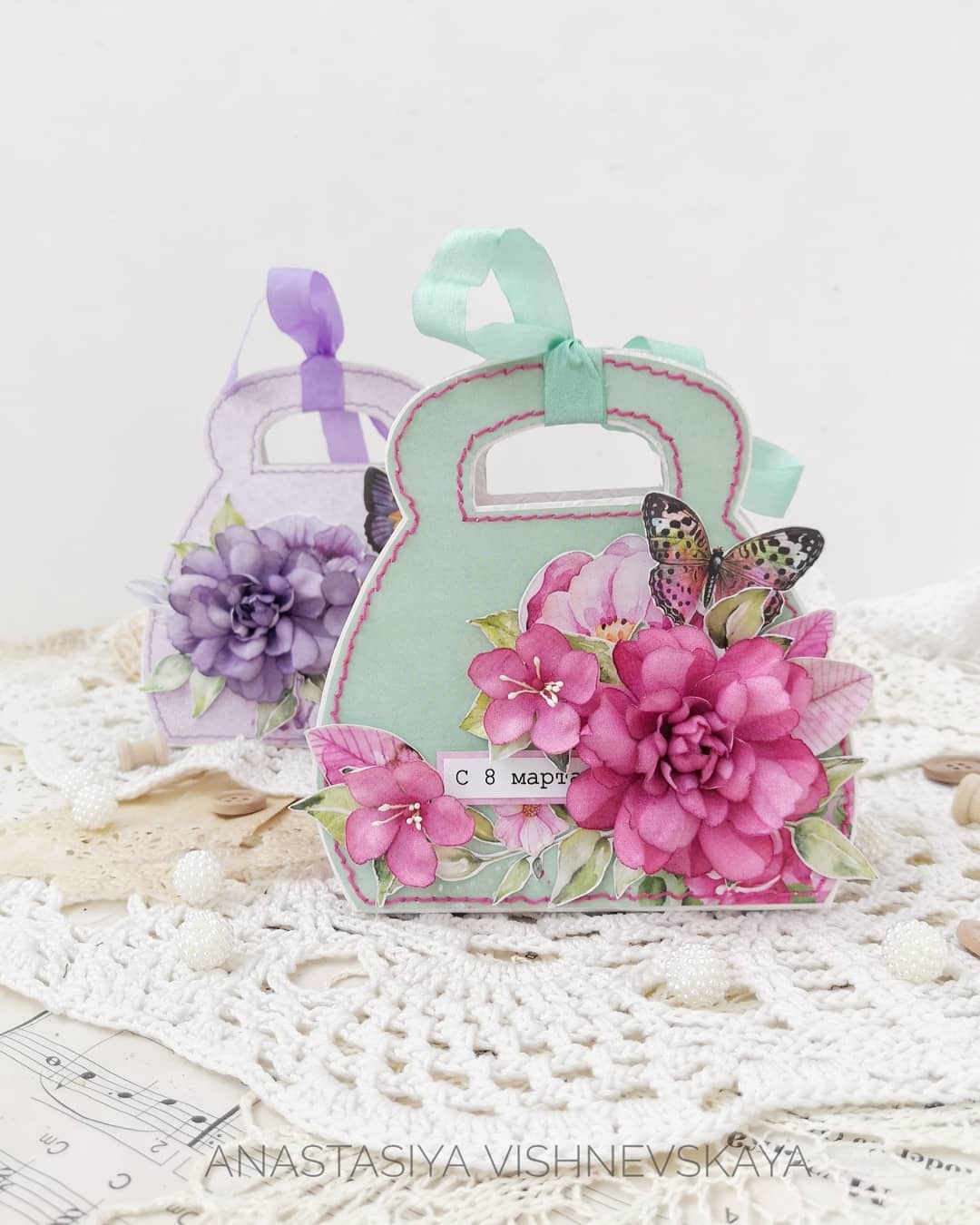 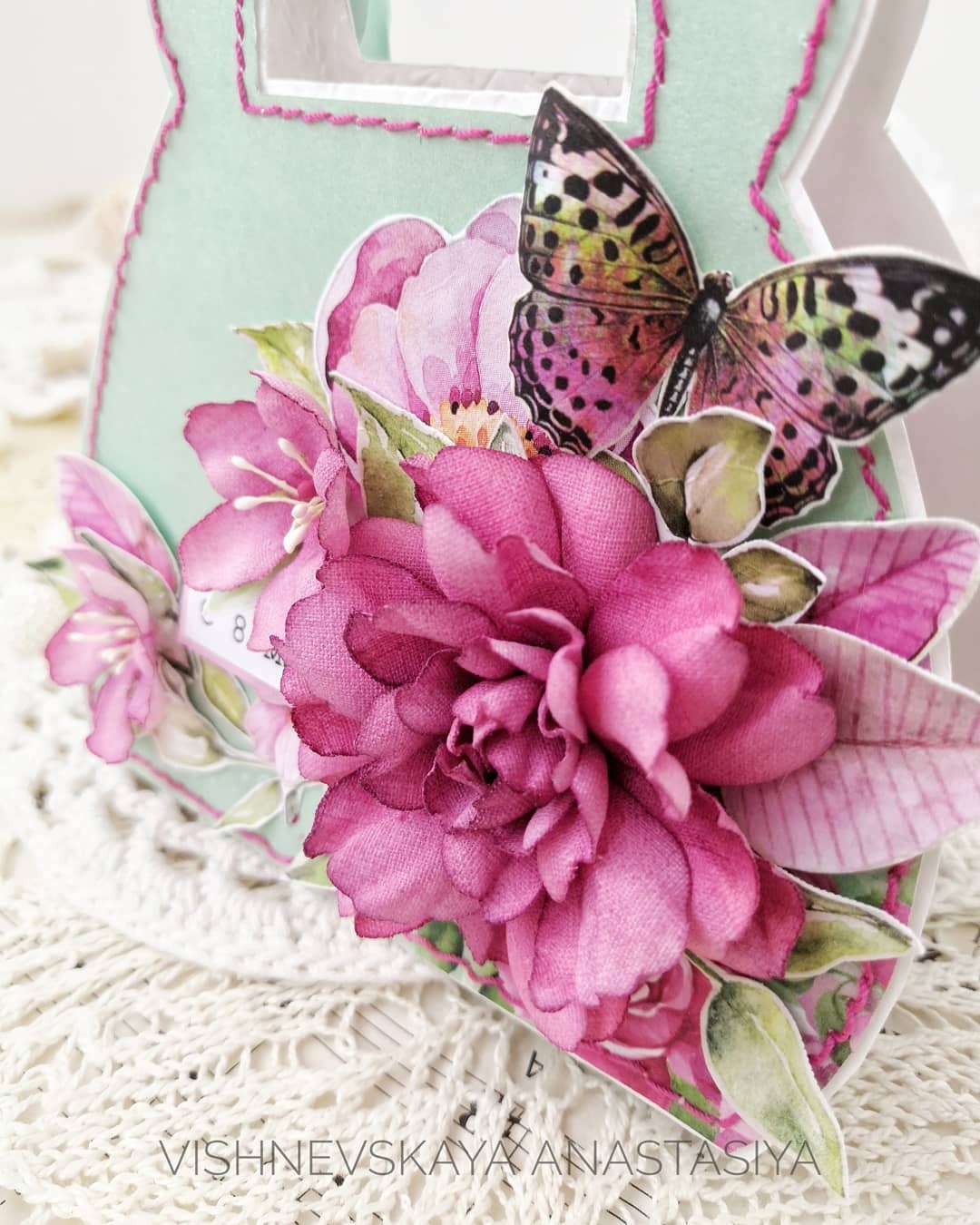 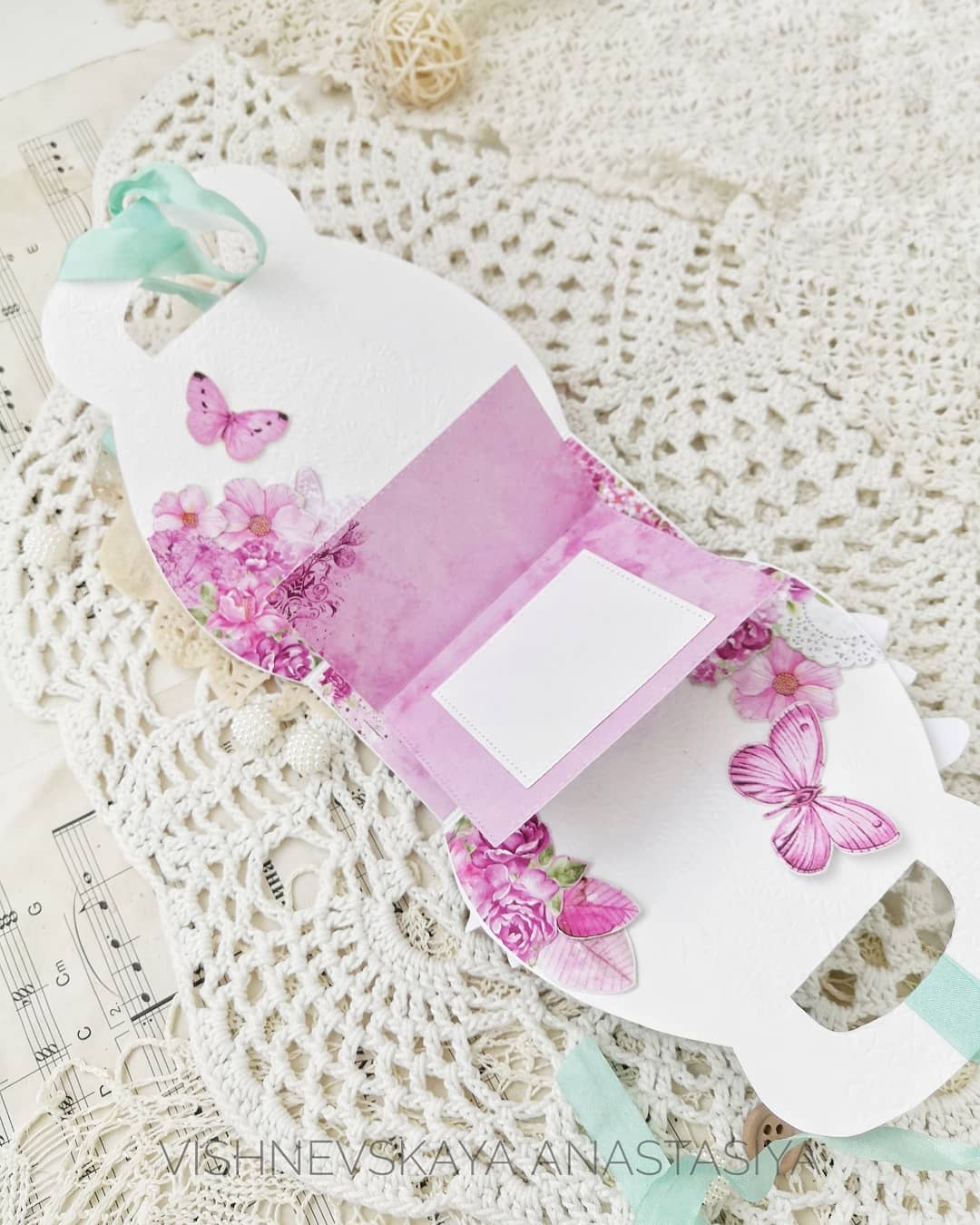 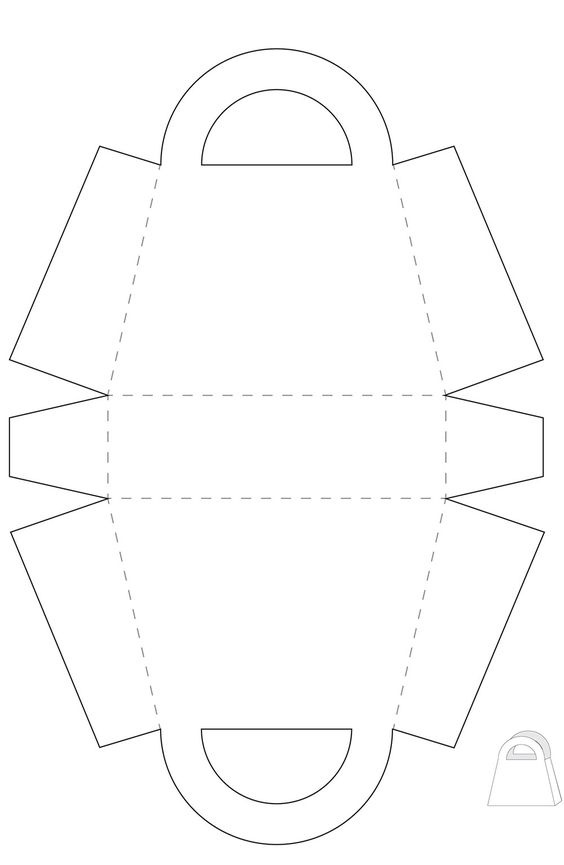 